Приложение к ООП ОООПрограмма воспитания и социализации обучающихсямуниципального бюджетного нетипового общеобразовательного учреждения «Гимназия №1 имени Тасирова Г.Х. города Белово»Составитель Нестерюк Надежда Антоновна, заместитель директора по воспитательной работе.Консультант Варова Татьяна Ивановна, старший преподаватель кафедры проблем воспитания и дополнительного образованияПрограмма направлена на формирование профессиональной  ориентации, экологической культуры, культуры здорового и безопасного образа жизни у обучающихся, в единстве  урочной, внеурочной, внешкольной деятельности, совместной работе гимназии, семьи и общественности. Программа адресована администрации, педагогам и классным руководителям общеобразовательных учреждений.@Нестерюк Н.А., 2014 г.СодержаниеПояснительная записка								4Содержание программы по направлениям					24Виды деятельности и формы занятий с обучающимися и их родителями Основные формы организации педагогической поддержки обучающихся										28Условия реализации Программы							44Ожидаемые результаты реализации программы				45Оценивание результатов реализации программы				47План мероприятий по реализации программы				61Список литературы									75Приложение										77Пояснительная запискаОбщие задачи и принципы воспитания средствами образования представлены в федеральных, государственных образовательных стандартах. Многомерные трансформации в государстве и обществе последних десятилетий в значительной мере ослабили внимание к таким явлениям, как социально-духовные и нравственные ценности в подростковой и молодежной среде, заметно снизился интерес к особенностям формирования менталитета и мировоззрения молодых граждан России. Вместе с тем длительный процесс модернизации российской школы в итоге затронул не только организацию учебной деятельности, но и коренным образом изменил отношение к содержанию феномена воспитания в современной школе.Сегодня под воспитанием в общеобразовательной организации все больше понимается создание условий для развития личности ребенка, его духовно-нравственного становления и подготовки к жизненному самоопределению, содействие процессу взаимодействия педагогов, родителей и обучающихся в целях эффективного решения общих задач.1Выполнение социального заказа общества по духовно-нравственнному развитию личности невозможно без формирования   нравственного уклада школьной жизни В Концепции духовно-нравственного воспитания будущего поколения авторами А.Я.Данилюк, А.М.Кондаковым уклад школьной жизни определяется как «нравственно ориентированная социально-педагогическая среда, обеспечивающая развитие личности обучающегося, семьи и педагога, становление гражданина, способного решать задачу модернизации российского общества»Уклад школьной жизни – порядок жизнедеятельности школы, который  определяется1Программа развития воспитательной компоненты в общеобразовательных учреждениях [Электронный ресурс]. -  Режим доступа: http: //Минобрнауки. РФ/новости/ 3405системой общественных отношений между всеми участниками образовательного процесса.Уклад школьной жизни можно рассматривать как педагогически целесообразную форму приведения в соответствие разнообразных видов (учебной, семейной, общественно полезной, трудовой, эстетической, социально-коммуникативной, творческой и др.) и уровней (урочной, внеурочной, внешкольной, семейной, общественно полезной) деятельности ребенка с моральными нормами, нравственными установками, национальными духовными традициями.2Уклад школьной жизни – это уклад жизни обучающегося, организуемый педагогическим коллективом школы при активном и согласованном участии иных субъектов воспитания и социализации (семьи, общественных организаций, учреждений дополнительного образования, культуры и спорта).Педагогическая организация нравственного уклада школьной жизни начинается с определения той системы ценностей, которая лежит в основе воспитательного процесса, раскрывается в его содержании и сознательное усвоение которой обучающимися осуществляется в процессе их духовно-нравственного развития.Уклад обеспечивает создание социальной среды развития обучающихся и включает воспитательную, учебную, вне учебную, социально значимую деятельность обучающихся.Основывается на системе духовных идеалов многонационального народа России, базовых национальных ценностей, традиционных моральных норм.Реализуется в совместной социально-педагогической деятельности школы, семьи и других субъектов общественной жизни.Выпускник основной школы должен уметь соизмерять свои 2   Научно-педагогические основы формирования уклада школьной жизни Корсакова Т.В. [Электронный ресурс]. – Режим доступа:  http://dibase.ru/article/24062013_124587_korsakova/5поступки с нравственными ценностями, осознавать свои обязанности перед семьёй, обществом, Отечеством. Уважать других людей, уметь вести конструктивный диалог, достигать взаимопонимания, уметь сотрудничать для достижения общих результатов и находить взаимоприемлемые компромиссы с людьми разных культур, национальностей и социальных слоев. У него должны быть сформированы  социальные компетенций и гражданские установки. (ПриложениеN1.«Портрет выпускника основной школы»).Формирования социальных  компетенций и гражданских установок у обучающего возможно только в том случае, если основными социальными ценностями государства являются гражданственность и патриотизм. Понятие «гражданственность» предполагает освоение и реализацию ребенком своих прав и обязанностей по отношению к самому себе, своей семье, коллективу, к родному краю, Отечеству, планете Земля. Формируя гражданина, мы должны видеть в нем человека. Поэтому, гражданин – это индивидуальность, личность, обладающая единством духовно- нравственного и правового долга.Такое качество личности, как патриотизм, (как нравственное чувство и совокупность социально-политических отношений) является мощным фактором и необходимым условием для защиты национальных интересов, возрождения и укрепления российской цивилизации на основе отечественного менталитета. Формируется только в результате сложного, систематического и целенаправленного процесса развития личности, которое называется воспитанием.Духовно – нравственное развитие и воспитание, социализация обучающихся в условиях социальных перемен будет более эффективным, если: сформирован нравственный уклад школьной жизни;реализуются ценности традиционной, религиозной, семейной культуры в воспитании подрастающего поколения;организуется не только образовательная деятельность, но и создаются условия, обеспечивающие духовно – нравственное развитие и воспитание, социализацию обучающихся в единстве урочной, внеурочной, внешкольной деятельности, совместной работе гимназии, семьи и общественностиПоэтому возникла необходимость в разработке и реализации  Программы воспитания и социализации обучающихся основной школы, предназначенной для обучающихся 5-9 классов. Программа рассчитана на 5 лет. Реализация программы направлена на сохранение преемственности с программой «Духовно-нравственное развитие и воспитание младших школьников», на основе, которой строится воспитательная работа в младших классах гимназии.Отличительной особенностью программы является то, что под воспитанием в общеобразовательном учреждении все больше понимается как создание условий для развития личности ребенка, его духовно-нравственного становления и подготовки к жизненному самоопределению, содействие процессу взаимодействия педагогов, родителей и обучающихся в целях эффективного решения общих задач.Актуальность программы определена тем, что одной из важнейших задач образования в настоящее время является духовно-нравственное развитие и воспитание, социализация обучающихся. Именно в школе должна быть сосредоточена не только интеллектуальная, но и гражданская, духовная и культурная жизнь.Новизна программы состоит в том, что она осуществляется на основе качественно нового представления о роли и значении воспитания с учетом отечественных традиций, национально-региональных особенностей, достижений современного опыта.После перехода из начальной школы обучающиеся вступают на новый этап развития как интеллектуального, так и развития в социальной сфере. Основными понятиями, которые должны закладываться в этом возрасте, является рациональность, разумность и реалистичность нравственного уклада действий, взглядов.Программа предусматривает формирование нравственного уклада школьной жизни, с учетом  методов, форм, средств, адекватным целевым установкам программы. Для мониторинга результативности программы подобраны критерии, показатели, измерители, позволяющие определить сформированность  нравственного уклада школьной жизни, обеспечивающего духовно – нравственное развитие и  воспитание, социализацию, профессиональную ориентацию, формирование экологической культуры,  культуры здорового и безопасного образа жизни у обучающихся в единстве  урочной, внеурочной, внешкольной деятельности, совместной работе  гимназии, семьи и общественности. Практическая значимость представленного материала заключается в том,чтоон может быть использован педагогами образовательных организаций в воспитательной деятельности, разрабатывающих программы  воспитания для основного общего образования.Цель программы направлена на сформированностьнравственного уклада школьной жизни, обеспечивающего духовно – нравственное развитие и воспитание, социализацию, профессиональную ориентацию, формирование экологической культуры, культуры здорового и безопасного образа жизни у обучающихся в единстве урочной, внеурочной, внешкольной деятельности, совместной работе гимназии, семьи и общественности. При этом необходимо решить следующие задачи:разработать мероприятия, направленные наформирование  нравственного уклада школьной жизни;сформировать позитивное отношение обучающихся к базовым ценностям общества (гражданственность, социальная солидарность, патриотизм, человечество, семья, труд и творчество, наука, религия, искусство и литература, природа);формировать представления о традициях своей семьи, об особенностях своей и других национальных культур (история, традиции, обычаи, культурные ценности, религия);развивать способность к сопереживанию, эмоциональной отзывчивости, уважению достоинства других людей независимо от национальной, этнической, религиозной, социальной принадлежности или индивидуальных особенностей;формировать и развивать у гимназистов установки на активный, безопасный образ жизни, понимание личной и общественной значимости приоритета здоровья;формировать у обучающихся готовность к выбору направления своей профессиональной деятельности в соответствии с личными интересами, индивидуальными особенностями и способностями, с учетом потребностей рынка труда;сформировать у обучающихся опыт  в пропаганде экологически целесообразного поведения, в создании экологически безопасного уклада школьной жизни;обеспечить обучающимся получение опыта самостоятельного общественного действия •повысить профессиональную компетентность педагогов по работе с детьми;совершенствовать психолого – педагогическое просвещение родителей,и вовлечение их  в образовательный процессНормативно-правовой основой программы являются:Конвенция «О правах ребенка» от 20 ноября 1989 года;Федеральный Закон от 29.12.2012 года №273-ФЗ «Об образовании в Российской Федерации»;Федеральный закон от 26. 06. 2007 года «Об утверждении Федеральной программы развития образования»;Концепция духовно – нравственного развития и воспитания личности гражданина России от 2009 года;Указ Президента Российской Федерации «О национальной стратегии действий в интересах детей на 2012-2017 годы» от 1 июня 2012 года № 761;Федеральный государственный образовательный стандарт основного общего образования от 17.12.2010 г. №1897;Программа развития воспитательной компоненты в общеобразовательных учреждениях от 13.05.2013года № ИР 352/09.Программа составлена с учетом ранееразработанныхпрограммв гимназии: «Я гражданин России», «Юный патриот», «Компас в мире профессий», Здоровый образ жизни», «Традиции», «Давайте  понимать друг друга с полуслова», «Воспитание самоценной личности», «Семья и школа», «Здравствуй, лето!», «Правовое воспитание школьников», деятельности детско-юношеской организации «Радуга». Основными исполнителями программы являются: директор, заместители директора по учебно- воспитательной работе, зам директора по воспитательной работе, классные руководители, педагог-психолог, социальный педагог, педагог – организатор, учителя предметникиСоциальные партнеры реализации программы:МБОУ ДОД  «Дворец творчества детей и молодежи им. Добробабиной А.П. города Белово»;МУ ДОД «Детско-юношеская спортивная школа №1 города Белово»; Межмуниципальный отдел МВД России «Беловский»МУК «Историко-краеведческий музей» города Белово; Историко-этнографический музей «Чолкой» с. Беково; Центральная детская библиотека;Городской Совет ветеранов войны и труда;Муниципальное учреждение ЦДК города Белово; Общешкольный родительский комитет гимназии Совет отцов гимназии. (Приложение№2)В основе нравственного уклада школьной жизни лежат три подхода: - - аксиологический;- системно-деятельностный;- развивающий.Аксиологический подход является определяющим для всего уклада школьной жизни. Сам этот уклад должен быть социальной, культурной, личностной ценностью для школьников, педагогов и родителей.Аксиологический подход в воспитании утверждает человека как носителя базовых национальных ценностей, как высшую ценность, способную к принятию и внесению в мир абсолютных ценностей. Он позволяет выстроить на прочных нравственных основах уклад жизни школьника.Системно-деятельностныйподход. Один из основателей системно-деятельностного подхода А.Н. Леонтьев, определял воспитание, как преобразование знания о ценностях в реально действующие мотивы поведения.Принятие воспитанником ценностей происходит черезего собственную деятельность, педагогически организованное сотрудничество с учителями и воспитателями, родителями, сверстниками, другими значимыми для него субъектами. Применительно к организации пространства воспитания и социализации  школьника, пространства его духовно-нравственного развития системно-деятельностный подход имеет свои особенности: интегрирует различные виды деятельности, в которые объективно включен школьник посредством усвоения идеалов, ценностей, нравственных установок, моральных норм.Системно-деятельностный подход учитывает утрату семьей и школой монополии на воспитание и предусматривает, что деятельность различных субъектов воспитания и социализации, при ведущей роли общеобразовательной школы, должна быть по возможности согласована.
Таким образом.достигается согласование аксиологического и системно-деятельностного подходов к организации пространства духовно-нравственного развития школьникаРазвивающий подход дает принципиальное понимание системно-деятельностной  многоукладной  технологии духовно-нравственного развития обучающегося.Процесс воспитания и социализации технологически начинается с определенной ценности (знания о ценности) и в ней же получает свое относительное завершение, но уже как в реально действующем и смысл образующем мотиве поведения подростка. В сознательном принятии определенной ценности, в движении от знания к личностной нравственной установке и готовности действовать в согласии с ней заключен развивающий характер воспитания и социализации. Для достижения развивающего эффекта ценности должны быть понимаемы (как минимум узнаваемы, знаемы) и принимаемы (применимы  учеником  как минимум в одной практической ситуации).Ценности пронизывают всё содержание образования, весь уклад школьной жизни, всю многоплановую деятельность обучающегося как человека, личности, гражданина. Система идеалов и ценностей создаёт смысловую основу пространства духовно-нравственного развития личности. В этом пространстве снимаются барьеры между отдельными учебными предметами, между школой и семьёй, школой и обществом, школой и жизнью.В основе Программы воспитания и социализации обучающихся основного общего образования и организуемого в соответствии с ней нравственного уклада школьной жизни лежат перечисленные ниже принципы:Принцип системно-деятельностной организации воспитания.Принцип индивидуализации, который предусматривает создание условий для реализации личностного роста, самореализации и самоопределения личности. Принцип следования нравственному примеру, которыйпредусматривает реализацию ведущего метода воспитания – следование примерам нравственного поведения.Принцип диалогического общения предусматривает равноправный межсубъектный диалог, признание и безусловное уважение права обучающегося свободно выбирать и сознательно присваивать ту ценность, которую он полагает как истинную.Принцип доверия, поддержки и сотрудничества, который заключается в исключении авторитарных методов формирования личности и создании атмосферы доверия, поддержки и доброжелательности, которая поможет самореализации и самоутверждению подростков.Принцип  полисубъектности  воспитания и социализации, который предусматривает согласование (на основе общих духовных и общественных идеалов и ценностей) социально-педагогической деятельности различных общественных субъектов: школы, семьи, учреждений дополнительного образования, культуры и спорта.Перечисленные принципы определяют концептуальную основу уклада школьной жизни. Сам по себе этот уклад формален. Придаёт ему жизненную, социальную, культурную, нравственную силу педагог.Именно педагог не только словами, но и всем своим поведением, своей личностью формирует устойчивые представления ребёнка о справедливости, человечности, нравственности, об отношениях между людьми. Характер отношений между педагогом и детьми во многом определяет качество духовно-нравственного развития и воспитания последних.Школа не является единственным субъектом воспитания  ребенка. Но ей как социальному субъекту – носителю педагогической культуры, несомненно, принадлежит ведущая роль в их осуществлении.Реализация программы рассчитана на 2013-2018г. и предполагает три этапа.Диагностико-конструирующий этап, 2013-2014 учебный год.Мероприятия этапа направлены на:Изучениенормативной базы по воспитанию и социализации обучающихся основной школы в условиях реализации федерального государственного образовательного стандарта на ступени основного общего образования.ознакомление с практикой проектирования программы по данной теме образовательных учреждений города, области и других регионов страны;проектирование модели воспитания и социализации обучающихся основной школы;разработку программы воспитания и социализации обучающихся основной школы;анализ материально-технических, педагогических условий реализации программы;подбор инструментария для отслеживания результатов апробации программы.выявление эффективных форм и способов формирования нравственного уклада школьной жизни обучающихся.Этап реализации  (формирующий) сентябрь 2014—сентябрь 2018г.г..На этом этапе планируется:реализовать план мероприятий по созданию условий для сформированности нравственного уклада школьной жизни;отработать содержание деятельности, опробовать наиболее эффективные формы и методы воспитательного воздействия;организовать взаимодействие педагогов, родителей, специалистов гимназии, представителей общественных организаций для создания условий формирования нравственного уклада школьной жизниобогатить содержание духовно-нравственного развития и воспитания и социализацию обучающихся через участие в международных, всероссийских, региональных проектах;развивать ученическое самоуправление;разработать методические рекомендации по духовно-нравственному развитию и воспитанию и социализацию обучающихся;расширять и укреплять связи и отношения гимназии с учреждениями дополнительного образования, культуры, спорта города;вовлекать в систему духовно-нравственного развития и воспитания и социализации обучающихся представителей всех субъектов образовательной деятельности;принимать участие в региональных, городских,  конкурсах по духовно-нравственному развитию и воспитанию и социализации обучающихся;проводить мониторинг реализации программы.Аналитико- обобщающий этап, –май-сентябрь 2018г.г.Нацелен на:проведение аналитико-диагностических процедур с участниками образовательного процесса, анализ эффективности и оптимальности использованных для реализации программы методов и форм работы. Выпуск методического пособия по данной проблеме.Для организации контроля и информационного сопровождения реализации программы предполагается ежегодный отчет заместителя директора  о результатах реализации программы на научно- методическом-совете, представление результатов реализации программы родительской общественности 2 раза в год, освещение мероприятий и результатов реализации программы на сайте гимназии и в средствах массовой информации.В соответствии с задачами духовно-нравственного развития гражданина России, сформулированными в ФГОС ООО от 17.12.2010 г. №1897, на основе национального воспитательного идеала, важнейших задач духовно-нравственного воспитания российских школьников, приведенных в Концепции, а также с учетом «Требований к результатам освоения основной образовательной программы общего образования», установленных в программе воспитания и социализации основной школы реализуются 4 направления: духовно-нравственное развитие и воспитание обучающихся, социализация и профориентация обучающихся, экологическая культура, культура здорового и безопасного образа жизни.Направление «Духовно-нравственное развитие и воспитаниеобучающихся»  предусматривает:формирование у обучающихся представлений о ценностях культурно-исторического наследия России, уважительного отношения к национальным героям и культурным представлениям российского народа,развитие мотивации к научно-исследовательской деятельности, позволяющей объективно воспринимать и оценивать бесспорные исторические достижения и противоречивые периоды в развитии российского государства;повышение уровня компетентности обучающихся в восприятии и интерпретации социально-экономических и политических процессов, и формирование на этой основе активной гражданской позиции и патриотической ответственности за судьбу страны;развитие форм деятельности, направленной на предупреждение асоциального поведения, профилактику проявлений экстремизма, девиантного поведенияусвоение обучающимися нравственных норм и ценностей, приобретение навыка конструктивного социального поведения и способности к духовно-нравственному развитию;формирование толерантности и уважения к культуре, традициям, религии других народов в процессе освоения и формирования единого культурного пространства;развитие активной жизненной позиции, приобщение школьников к общественной деятельности, школьным традициям;приобретение знаний о нормах и правилах поведения в обществе, социальных ролях человека;формирование у обучающихся комплексного мировоззрения, опирающегося на представления о ценностях активной жизненной позиции и нравственной ответственности личности, на традиции своего народа и страны в процессе определения индивидуального пути развития и в социальной практике;формирование отношение к образованию как общечеловеческой ценности, выражающейся в интересе обучающихся к знаниям, в стремлении к интеллектуальному овладению материальными и духовными достижениями человечества, к достижению личного успеха в жизни.сознательное принятие базовых национальных российских ценностейпонимание смысла гуманных отношений; понимание высокой ценности человеческой жизни; стремление строить свои отношения с людьми и поступать по законам совести, добра и справедливостиФормируемые компетенции:умение сочетать личные и общественные интересы, дорожить своей честью, честью своей семьи; понимание отношений ответственной зависимости людей друг от друга, установление дружеских взаимоотношений в коллективе, основанной на взаимопомощи и взаимной поддержки;личное совершенство человека как совокупность морально-этических знаний и умений определять и оценивать свое поведение, основываясь на моральных нормах и этических понятиях, соответствующихгуманистическим и демократическим ценностям;понимание значения религиозных идеалов в жизни человека и общества, роли традиционных религий в развитии Российского государства, в истории и культуре нашей страны, общие представления о религиозной картине мира.Направление «Социализация и профориентация обучающихся» предусматривает:осознанное принятие роли гражданина, знание гражданских прав и обязанностей, приобретение первоначального опыта ответственного гражданского поведения;усвоение позитивного социального опыта, образцов поведения подростков и молодёжи в современном мире;освоение норм и правил общественного поведения, психологических установок, знаний и навыков, позволяющих обучающимся успешно действовать в современном обществе;приобретение опыта взаимодействия, совместной деятельности и общения со сверстниками, старшими и младшими, взрослыми, с реальным социальным окружением в процессе решения личностных и общественно значимых проблем;формирование  у обучающихся  знания о нормах и правилах поведения в обществе, социальных ролях человека; осознанное принятие основных социальных ролей, соответствующих подростковому возрасту:социальные роли в семье: сына (дочери), брата (сестры), помощника, ответственного хозяина (хозяйки), наследника (наследницы);социальные роли в классе: лидер — ведомый, партнёр, инициатор, референтный в определённых вопросах, руководитель, организатор, помощник, собеседник, слушатель;социальные роли в обществе: гендерная, член определённой социальной группы, потребитель, покупатель, пассажир, зритель, спортсмен, читатель, сотрудник и др.;формирование собственного конструктивного стиля общественного поведения.формирование у обучающихся личностных качеств, необходимых для конструктивного, успешного и ответственного поведения в обществе с учетом правовых,общечеловеческих, национальных, и культурных норм;развитие навыка конструктивного межличностного взаимодействия представителей  разных национальностей, умения строить свое поведение в соответствии с задачами общения, требованиями ситуации и особенностями собеседника;осознание нравственной природы труда, его роли в жизни человека и общества, в создании материальных, социальных и культурных благ;знакомство обучающихся с профессиями родителей, потребностями регионального рынка труда, профессиональными особенностями;уважение трудовых традиций своей семьи, трудовых подвигов старших поколей;формирование условий для развития возможностей обучающихся с ранних лет получить знания и практический опыт трудовой и творческой деятельности как непременного условия экономического и социального бытия человека;формирование компетенций, связанных с процессом выбора будущей профессиональной подготовки и деятельности, с процессом определения и развития индивидуальных способностей и потребностей в сфере труда и творческой деятельности;формирование лидерских качеств и развитие организаторских способностей, умения работать в коллективе, воспитание ответственного отношения к осуществляемой трудовой и творческой деятельности;формирование дополнительных условий для психологической и практической готовности обучающегося к труду и осознанному выбору профессии, профессиональное образование, адекватное потребностям рынкам труда, механизмы трудоустройства и адаптации молодого специалиста в профессиональной среде. Формируемые компетенции:приобретение умений и навыков сотрудничества, ролевого взаимодействия с людьми разного возраста в учебно-трудовой деятельности;умение творчески и критически работать с информацией: целенаправленный сбор информации, ее структурирование, анализ и обобщение из разных источников;готовность обучающихся к выбору направления своей профессиональной деятельности в соответствии с личными интересами, индивидуальными особенностями и способностями, с учетом потребностей рынка труда.Направление «Экологическая культура»нацелено на:формирование ценностного представления о Земле как общем доме различных народов и национальностей;формирование готовности обучающихся к социальному взаимодействию по вопросам улучшения экологического состояния окружающей среды.усвоение ценностного отношения к природе и всем формам жизни, развитие художественно-эстетического восприятия явлений природы, животного и растительного мира, способность и потребность наслаждаться природой, не только не нанося ей ущерба, но и поддерживая ее жизненные силы.формирование ответственного и компетентного отношения к результатам производственной и непроизводственной деятельности человека, затрагивающей и изменяющей экологическую ситуацию на локальном и глобальном уровнях, формирование экологической культуры, навыков безопасного поведения в природной и техногенной среде;умение придавать экологическую направленность любой деятельности, проекту, демонстрировать экологическое мышление и экологическую грамотность в разных формах деятельности;представления о факторах окружающей природно-социальной среды, негативно влияющих на здоровье человека; способах их компенсации, избегания, преодоления;способность прогнозировать последствия деятельности человека в природе, оценивать влияние природных и антропогенных факторов риска на здоровье человека;приобретают опыт самооценки личного вклада в ресурсосбережение, сохранение качества окружающей среды, биоразнообразия, экологическую безопасностьФормируемые компетенции:приобретение начального опыта участия в пропаганде экологически целесообразного поведения, в создании экологически безопасного уклада школьной жизни;умение придавать экологическую направленность любой деятельности, проекту; демонстрировать экологическое мышление и экологическую грамотность в разных формах деятельности.Направление «Культура здорового и безопасного образа жизни» предусматривает:осознание обучающимися ценности здорового и безопасного образа жизни;формирование знаний о современных угрозах для жизни и здоровья людей, в том числе последствий экстремизма и национальной нетерпимости;формирование представления об основных компонентах  культуры здорового и безопасного образа жизни;формирование способности делать осознанный выбор поступков, поведения, позволяющих сохранять и укреплять здоровье;изменение ценностного отношения к вредным привычкам и формирование личной ответственности за свое поведение;развитие навыков безопасности и формирования безопасной среды в школе, в быту, на отдыхе; формирование представлений об информационной безопасности, о девиантном и делинкветном поведении, о влиянии на безопасность молодых людей отдельных молодёжных субкультур.овладение здоровьесберегающими технологиями в процессе обучения и во внеурочное время;формирование представлений о ценности занятий физической культурой и спортом, понимания влияния этой деятельности на развитие личности человека, на процесс обучения и взрослой жизни.Формируемые компетенции:ценностное отношение к своему здоровью, здоровью близких и окружающих людей;знания о взаимной обусловленности физического, нравственного, психологического, психического и социально-психологического здоровья человека, о важности морали и нравственности в сохранении здоровья человека;личный опыт здоровьесберегающей деятельности;знания о роли физической культуры и спорта для здоровья человека, его образования, труда и творчества;знания о возможном негативном влиянии компьютерных игр, телевидения, рекламы на здоровье человека.Содержание программы по направлениям.Духовно-нравственное развитие и воспитание обучающихся.Понятие базовых национальных ценностей. Базовые национальные ценности: патриотизм; социальная солидарность; гражданственность; семья; здоровье; труд; творчество; наука; традиционные религии; искусство; природа; человечество.Государственные символы страны, региона, города (Флаг, Герб и Гимн России, Герб, Гимн Кемеровской области, города Белова)Конституция - Основной закон Российской Федерации, права и обязанности гражданина России.Народы России и ближнего зарубежья,  их историческая судьба,  обычаи, традиции. Единство народов нашей страны, партнерские отношения с народами стран ближнего зарубежья.Моя малая родина, мой край, мой город.Памятные исторические даты нашей страны.Знакомство с традициями, выдающимися людьми края, городаПонятие гуманных отношений между людьми разных национальностей. Толерантность. Принципы  взаимоотношений между людьми: законы совести, добра и справедливости.Религиозные идеалы, национальные традиции и обычаи в жизни человека и общества.Нравственный выбор намерений, действий и поступков.Семья. Семейные ценности. Нравственные нормы взаимоотношений в семье, значение семьи для жизни человека, его личностного и социального развития, продолжения рода. Семейные традиции разных народов. Роль семьи в истории страны.Социализация и профориентация обучающихсяПравовое государство, демократическое государство, социальное государство. Закон и правопорядок. Социальная ответственность. Служение Отечеству.Нормы и правила общественного поведения. Знания и навыки, позволяющие обучающимся успешно действовать в современном обществе.Правила общения со сверстниками и взрослыми, с реальным социальным окружением в процессе решения личностных и общественно значимых проблем.Нормы и правила поведения при взаимодействии людей разных национальностей: соблюдение общечеловеческих норм общения и взаимодействия.Понимание, сознательный учет национальной специфики поведения, восприятия человека человеком.Стремление к сотрудничеству в спорных вопросах; учет различий у народов разных национальностей в применении невербальных форм общения.Отсутствие сравнений и критики национальных традиций, праздников, религий разных народов.Собственный конструктивный стиль общественного поведения.Труд и его роль в жизни человекаТрудовые традиции семьи, трудовые династии. Народные промыслы и ремесла.  Представление о профессиях.Мои интересы, способности, возможности и моя будущая профессия.Какие профессии востребованы сегодняТрудовое законодательство.Курсы по выбору.Экологическая культураПонятие экологииЭкологические ценности: природа, жизнь, здоровье, гармонические взаимоотношения общества и природы, биологическое разнообразие.Экологическая этика. Экологическая ответственностьВзаимосвязь здоровья и экологического качества окружающей среды.Задачи улучшения состояния окружающей среды: предупреждение и ликвидация загрязнений водных бассейнов; сокращение загрязнения атмосферного воздуха; предупреждение истощения, ликвидация загрязнения земельных ресурсов; воспроизводство лесов и биологического разнообразия растительного и животного мира.Культура здорового и безопасного образа жизниЕдинство и взаимовлияние различных видов здоровья человека: физического, психического, социального, духовного.Их зависимость от культуры здорового и безопасного образа жизни.Приемысаморегуляции.Подвижные  игры и спортивные соревнования разных народов. Национальные виды спорта.Правила личной и общественной гигиены и санитарии, рациональная организация режима дня, питания,  занятий физической культурой и спортом.Особенности культуры питания разных народов. Молодёжных субкультуры и их влияние на здоровьеПрограммой предусмотрены для всех направлений  виды деятельности  обучающихся:интеллектуально познавательная деятельность, расширяющая кругозор, любознательность обучающихся и формирующая потребность в образовании и интеллектуальном развитии;спортивно - оздоровительная  деятельность, способствующая здоровому образу жизни;художественная деятельность, развивающая эстетическое мировоззрение, потребность в прекрасном, способность к художественному мышлению и тонким эмоциональным чувствам;трудовая деятельность проявляется в виде  общественно полезного труда (дежурство по школе, экологический десант, озеленение , участие в акции «Милосердие» (помощь ветеранам) и т. д.);общественная деятельность, формирующая активную гражданскую позицию подростков и приобщающая их к возможности и желанию активного преобразования действительности (ученическое самоуправление);коммуникативная (свободное общение, осуществляемое как досуг школьника, когда его общение освобождено от предметной цели и когда содержанием и целью его деятельности является общение с другими людьми);ценностно-ориентированная деятельность, направленная на рациональное осмысление общечеловеческих и социальных ценностей мира, на осознание своей личной причастности к миру во всех его проявлениях.проектная;исследовательская.Виды деятельностии формы занятий с обучающимися и их родителямпо направлению:Духовно-нравственное развитие и воспитание обучающихсяДуховно-нравственное развитие и воспитаниеЦенностиПатриотизмСоциальная солидарностьГражданствоЧеловечностьОбучая,                                       воспитываю,воспитывая - обучаюУрочная деятельность			Воспитательная деятельность			Внеурочная деятельностьСоциализация и профориентацияСоциализация и профориентация обучающихсяЦенностиПравовое государствоОбучая,                                   воспитываю,воспитывая-обучаюДемократическое государство		Урочная деятельность		Воспитательная деятельность	Внеурочная деятельностьЗакон, право и порядок.Социальная ответственностьСлужение ОтечествуОтветственность за настоящееи будущее своей страныНравственный смысл учениятруда, трудолюбие, творчествои созиданиебережливостьвыбор профессии.Экологическая культураЭкологическая культура ЦенностиЖизнь,Родная земляЗаповедная природаПланета земляЭкологическое сознаниеЭкологическая культураОбучая,                                         воспитываю,воспитывая - обучаюУрочная деятельность		Воспитательная деятельность			Внеурочная деятельностьКультура здорового и безопасного образа жизниКультура здорового и безопасного образа жизниЦенностиЗдоровьеФизическое здоровьеЗдоровье социальное (здоровье членов семьи и школьного поколения)Активный образ жизниЗдоровье нравственное и психологическоеОбучая,воспитываю,воспитывая - обучаюУрочная деятельность		Воспитательная деятельность			Внеурочная деятельностьОсновные формы организации педагогической поддержки обучающихсяУклад школьной жизни моделирует пространство культуры с абсолютным приоритетом традиционных нравственных начал. Учитель через уклад школьной жизни вводит ребёнка в мир высокой культуры. Но принять ту или иную ценность ребёнок должен сам, через собственную деятельность. Поэтому педагогическая поддержка нравственного самоопределения ь одно из условий его духовно-нравственного развития. В процессе нравственного самоопределения пробуждается самое главное в человеке — совесть, его нравственное самосознание.Педагогическая поддержка обучающихся осуществляется в процессе создания дополнительных возможностей для самореализации обучающихся с учетом урочной и внеурочной деятельности, а также форм участия специалистов и социальных партнеров по направлениям реализации программы.Основными формами педагогической поддержки являются:социально-медико-психолого-педагогическое сопровождение образовательного процесса;сотрудничество педагогов, обучающихся и родителей;взаимодействие с социальными партнерами в  познавательной, творческой,  общественно-полезной, спортивно-оздоровительной деятельности.(Приложение 5.)Условия реализации программыВажным условием духовно-нравственного развития и полноценного социального созревания является соблюдение равновесия между самоценностью детства и своевременной социализацией. Первое раскрывает для человека его внутренний идеальный мир, второе — внешний, реальный. Соединение внутреннего и внешнего миров происходит через осознание и усвоение ребёнком моральных норм, поддерживающих, с одной стороны, нравственное здоровье личности, с другой — бесконфликтное, конструктивное взаимодействие человека с другими людьми.Учет психолого-педагогических особенностей возраста: потребность в общении со сверстниками, потребность в признании и восприятии референтной группой сверстников и социально значимых взрослых, потребность в развитии коммуникативной компетентности. Реализация потребности подростков в социально значимой деятельности, поддержка инициативы и активной позиции школьников в контексте социальных инициатив, поощрение активного участия подростков в деятельности детских объединений.Сотрудничество и согласованность действий классного руководителя, педагогов-предметников, специалистов школы  и родителей в вопросах создания  нравственного уклада школьной жизни,  обеспечивающего духовно – нравственное развитие и  воспитание, социализацию, профессиональную ориентацию, формирование экологической культуры, культуры здорового и безопасного  образа  жизни у обучающихся в единстве  урочной, внеурочной, внешкольной деятельности, совместной работе гимназии, семьи и общественности.Ожидаемые результаты реализации программы.Разработаны мероприятия, направленные на дальнейшее развитие нравственного уклада школьной жизни.У обучающихся  сформированы:позитивноеотношение к базовым  ценностям общества;ценностное отношение  к своему здоровью, здоровью близких и окружающим людям•	представления:- о семейных традициях, особенностях своей и других  национальных культур; - об общепринятых нормах и правилах поведения в обществе и при взаимодействии людей разных  национальностей;•	способности: - сопереживать окружающим; - осуществлять нравственный самоконтроль;  •	умения:- давать нравственную оценку  своим  и чужим поступкам;- согласовывать свои потребности с возможностями их реализации в социальной среде- конструктивно общаться в разнонациональном учебном коллективе.- делать выбор направления своей профессиональной деятельности в соответствии с личными интересами, индивидуальными особенностями и способностями, с учетом потребностей рынка труда;Обучающиеся  имеют опыт:- в пропаганде экологически целесообразного поведения, в создании экологически безопасного уклада школьной жизни;- самостоятельного общественного действия.Сформированность атмосферы доверия, взаимопонимания между обучающимися и их родителями, педагогами; согласия и сотрудничества между ними. Дальнейшее развитие коллектива единомышленников;Повышают свой уровень педагогической и личной компетентности в сфере духовно-нравственного развития и воспитания, социализации обучающихся педагоги.Оцениваниерезультатовреализациипрограммы.………….…………..Критерии и показатели программы. Оценка результативности реализации программы осуществляется на основе использования системы объективных критериев, представленных качественными и количественными параметрами, отражающими сформированность нравственного уклада школьной жизни:самооактуализация личности обучающихся;удовлетворенность обучающихся жизнедеятельностью в школе;интеграция учебной и внеучебной, воспитательной деятельности;сформированность атмосферы доверия, взаимопонимания между обучающимися, обучающимися и педагогами, педагогами, педагогами  и родителями обучающихся; согласия и сотрудничества между ними;удовлетворенность родителей обучающихся, педагогов жизнедеятельностью гимназии;конкурентоспособность образовательного учреждения.Используются критерии эффективности: когнитивный, аксиологический, деятельностный, что соответствует структурным компонентам процессавоспитания и, одновременно, содержательным элементам социализации.Когнитивный критерий, предполагает освоение системы гражданских знаний и соответствующих умений.Аксиологический критерий, содержаниекоторого составляет система общегражданских ценностей.Деятельностныйкритерий, включает наличие опыта социального поведения и деятельности.Оценивание результатов реализации программыСамоактуализация личности обучающихся оценивается, исходя из уровней сформированности:- оптимальный уровень: обучающиеся имеют полные, существенные, конкретные знания истории и культуры своего и других народов, общепринятых норм и правил поведения при взаимодействии людей разных национальностей; сформированы в полной мере мотивация поступков и общения учащихся с людьми различных национальностей, уважение к каждому человеку, независимо от его национальной принадлежности, ориентация на общечеловеческие ценности, эмпатию; школьники готовы позитивно контактировать с представителями других национальностей; - допустимый уровень: обучающиеся имеют неполные, несущественные, неконкретные знания истории и культуры своего и других народов, общепринятых норм и правил поведения при взаимодействии людей разных национальностей; сформированы не в полной мере мотивация поступков и общения учащихся с людьми различных национальностей, уважение к каждому человеку, независимо от его национальной принадлежности, ориентация на общечеловеческие ценности, эмпатия; школьники не всегда готовы позитивно контактировать с представителями других национальностей; - недопустимый уровень: у обучающихся отсутствуют знания истории и культуры своего и других народов, не сформированы мотивация поступков и общения учащихся с людьми различных национальностей, уважение к каждому человеку, независимо от его национальной принадлежности, ориентация на общечеловеческие ценности, эмпатия; наблюдается нетерпимое и высокомерное отношение к представителям иных национальностей и их культуре, оскорбление и унижение национальных чувств, традиций, обычаев; школьники не готовы общаться с другими людьми и поддерживать хорошие взаимоотношения.Результаты, полученные при реализации программы, оцениваются с помощью критериев и показателей, представленных в таблице 1.(Самоактуализация личности обучающихся), удовлетворенность обучающихся жизнедеятельностью в школе (таблица 2), интеграция учебной и внеучебной, воспитательной деятельности (таблица 3), сформированность атмосферы доверия, взаимопонимания между обучающимися, обучающимися и педагогами, педагогами, педагогами и родителями обучающихся; согласия и сотрудничества между ними (таблица 4), удовлетворенность родителей обучающихся, педагогов жизнедеятельностью гимназии (таблица 5), конкурентоспособность образовательного учреждения (таблица 6)Таблица 1Самоактуализация личности обучающихсяТаблица 2.Удовлетворенность обучающихся жизнедеятельностью в школеТаблица 3. Интеграция учебной и внеучебной, воспитательной деятельности.Таблица 4 Сформированность атмосферы доверия, взаимопонимания между обучающимися, обучающимися и педагогами, педагогами, педагогами  и родителями обучающихся; согласия и сотрудничества между ними.Таблица 5. Удовлетворенность  родителей обучающихся, педагогов жизнедеятельностью гимназииТаблица 6Конкурентоспособность образовательного учреждения.План реализации программы воспитания и социализации обучающихсяСписок литературыАленина, Н.Ю.  Оценка нравственной воспитанности учащихся 5-8 классов [Текст]/ Н.Ю. Аленина //Вопросы психологии. - 2007.- №7.- С. 4-7.Гражданское и патриотическое воспитание в системе непрерывного образования: достижения и перспективы [Текст]: Материалы Всероссийской научной конференции, г.Кемерово, 23-24 марта 2010г.: в 3-х частях / сост. Е.Л.Руднева, О.Б.Лысых, Н.Э.Касоткина, О.Г. Красношлыкова. – Кемерово: КДИПКиПРО, 2010Декларация принципов толерантности, утвержденная резолюцией 5.61 Генеральной конференции ЮНЕСКО от 16 ноября 1995 г. [Электронный ресурс]. – Режим доступа: http://www.herzen.spb.ru/img/files/stas/tolerance/ DEKLARACIYA_PRINCIPOV_TOLERANTNOSTI.pdfДиагностика нравственной воспитанности (5-7 класс): Лаборатория воспитания нравственно-этической культуры ГосНИИ семьи и воспитания РАО [Электронный ресурс] / под  рук. Шемшуриной А.И., д.п.н., профессор, зав. лабораторией воспитания нравственно-этической культуры ГосНИИ семьи и воспитания РАО. – Режим доступа:  http://ethos.narod.ru/Конвенция «О правах ребенка» от 20 ноября 1989 года [Электронный ресурс]. – Режим доступа:  http://www.un.org/ru/documents/decl_conv/ conventions/childcon.shtmlКонцепция духовно – нравственного развития и воспитания личности гражданина России [Текст] / сост. А.Я. Данилюк, А.М. Кондаков, В.А. Тишков.- М.: Просвещение, 2010.- 25 с. Критерии эффективности воспитательной системы. Методика А.А.Андреева[Электронный ресурс]. – Режим доступа: http://somovoschool.narod.ru/olderfiles/1/Kriterii_i_pokazateli_jeffektivnos-45224.doc  Научно-педагогические основы формирования уклада школьной жизни Корсакова Т.В.[Электронный ресурс]. – Режим доступа:  http://dibase.ru/article/24062013_124587_korsakova/5Михайлюк, А.С. Социально-психологический климат в коллективе [Текст]/А. С. Михайлюк, Л.Ю. Шарыто // Воспитание школьников.- 2008.- №5.- С. 3-8.Об образовании [Электронный ресурс]: Федеральный закон РФ от 29.12.2012 N 273-ФЗ. – Режим доступа: http://base.consultant.ru/cons/cgi/online.cgi?req=doc;base=LAW;n=149753Об утверждении федерального государственного образовательного стандарта основного общего образования [Электронный ресурс]: приказ Министерства образования и науки РФ от 17 декабря 2010 г. № 1897. -  Режим доступа:http://www.referent.ru/1/172462Олифирович, И. И. Психология семейных кризисов [Электронный ресурс]: глоссарий терминов / И. И. Олифирович, Т. А. Зинкевич-Куземкина, Т. Д. Веленто -  Режим доступа: vocabulary.ru О национальной стратегии действий в интересах детей на 2012-2017 годы [Электронный ресурс]: Указ Президента Российской Федерации от 1 июня 2012 года № 761. – Режим доступа: http://base.garant.ru/70183566Пастухова, Е. А. Право быть непохожим на других: заметки о воспитании культуры межнационального взаимопонимания и терпимости [Текст]/ Е. А. Пастухова//   Директор школы. – 2003. – № 5. - С. 22-27. Программа развития воспитательной компоненты в общеобразовательных учреждениях [Электронный ресурс]. -  Режим доступа: http: //Минобрнауки. РФ/новости/ 3405Селевко, Г. К. Технология саморазвития личности школьника [Текст]/ Г. К. Селевко// Воспитание школьников. - 2009.- №7.- С. 3-8.Соколова, Э.К. Образование – путь к культуре мира и толерантности [Текст]/ Э.К. Соколова // Народное образование. – 2002. - № 2. - С. 20-27.Традиции многонациональной России [Электронный ресурс]: электронная версия книги. – Режим доступа: http://rapidshare-books.ru/traditsii-mnogonatsionalnoy-rossii/Шилова, М.И. Уровень воспитанности школьников [Текст]/ М.И. Шилова // М.: Педагогика. 1999  Философский энциклопедический словарь [Электронный ресурс]. – Режим доступа: http://www.rubricon.com/fes_1.asp Этикет [Электронный ресурс] / авт.-сост. И. Ц. Жадунова . – Режим доступа: http://prof.mrsu.ru Этнопсихологический словарь [Электронный ресурс] / под ред. В. Г. Крысько, МПСИ Москва, 1999.– Режим доступа: http://wiki.myword.ruПриложение 1Портрет выпускника основной школыЦенностный потенциал:1. Восприятие ценности семьи: осознанная любовь к родному дому, матери, семье, близким, чуткость, тактичность.2. Восприятие ценности достоинства человека: преобладание духовно-нравственных приоритетов над материальными, потребность делать добро.3. Уважение в своей Родине – России. Осознание ценности природы родного края, ее исторических памятников.4. Участие в труде семьи, самообслуживании, других школьных делах.5. Участие в школьном самоуправлении.6. Тактичность.7. Реализм.8. Потребность общения с прекрасным.Познавательный потенциал:1. Знание своих психофизических особенностей.2. Абстрактно-логическое мышление.3. Стремление к познанию Истины.Творческий потенциал:Проявление активной позиции, соответствующей личностным интересам и элементарным навыкам поискового мышления. Стремление строить свою жизнь по законам гармонии и красоты. Потребность в посещении театров, выставок, концертов, чтении классической литературы, умение проникать во внутренний мир художественного произведения, понимать его духовную сущность.Коммуникативный потенциал:Умение критически осмысливать свои поступки, анализировать взаимоотношения со своими сверстниками и взрослыми, умение идти на компромисс. Быть строгим к себе, а к окружающим снисходительным, обладать социальной ответственностью за свои действия и поступки. Способность поддерживать эмоционально-устойчивое поведение в жизненных ситуацияхЗдоровьесберегающий потенциал:Осознанное и ответственное отношение к своему здоровью и здоровью окружающих людей; опрятность, соблюдение правил режима дня и рационального питания. Участие в спортивно-массовых мероприятияхПриложение 2Содержательные линии партнёрстваПриложение 3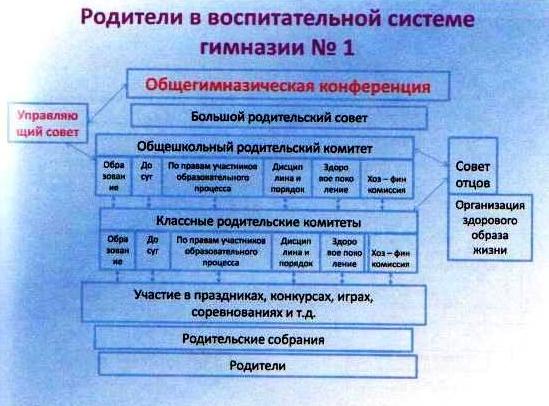 Приложение 4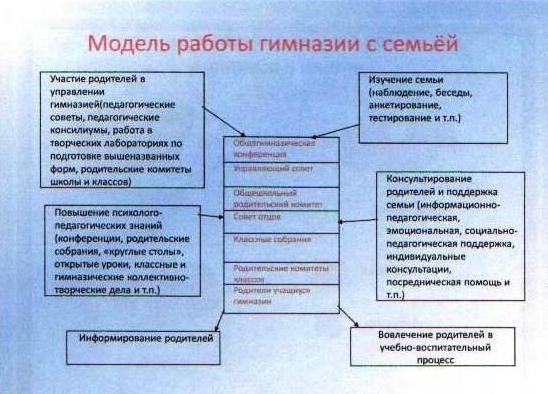 Приложение 5Основные формы организации педагогической поддержки воспитания и социализации обучающихсяВиды деятельности обучающихсяФормы занятий с обучающимисяОзнакомление с базовыми общечеловеческими ценностями.Ознакомление с обычаями, традициями, исторической судьбой народов России и стран СНГ.Изучение  обучающимися правовых норм государства, законов и формирование ответственного к ним отношения;Знакомство с понятиями гуманных отношений, толерантности. Получение опыта нравственного выбора намерений, действий и поступков.	Воспитание чувства долга, ответственности, готовности к защите Отечества.Участие в социально значимой деятельности, позволяющей реализовать потребность в признании•формирование у обучающихся умений и навыков правового поведения;•	развитие патриотических чувств обучающихся через организацию и проведение внеклассных мероприятий, формирующих патриотизм на практике, а не на словах; •	формирование культуры проявления патриотизма и гражданской позиции;•	демонстрация примеров проявления молодежью, гимназистами гражданской позиции и мужества, патриотизма;•	активное сотрудничество с социумом и общественными организациями по развитию патриотизма и гражданской позиции обучающихся;•	осознание себя, своей семьи частью русской истории и культуры.•	создание соответствующего эмоционального настроя в канун праздника Победы, пробуждение чувства сопричастности к героическим событиям, желания принять участие в акции.•	Формирование активной жизненной позиций, гордости за свой край, свое Отечество; •	Подготовка проектов, посвященных гражданско- патриотическому воспитанию обучающихся.•	создание условий для проявления истинного патриотизма обучающихся, любви к Родине, гимназии, месту, в котором ученик растет.•	поощрение обучающихся, проявляющих гражданскую позицию, мужество и героизмВиды деятельности родителейЗнакомство с задачами духовно- нравственного воспитания детей в семье, особенностями возрастного развития детей.Совместно с обучающимися проведение классных часов, конкурсов праздников, акций, составление проектов.,.:•	Уроки истории, литературы, географии, иностранного языка•Уроки Мужестватематические классные часы;•	встречи с представителями правовых структур, органов правопорядка; конкурсы, викторины по патриотической и  правовой тематике;•	интерактивные игры (заочные путешествия, игры-путешествия по станциям, );•	участие в конкурсах и концертах, посвященных  патриотической и правовой тематике;•	походы, праздники, часы общения, посвященные  патриотической и правовой теме.•	мероприятия по программе месячника истории и права;литературы, географии, иностранного языка•	шефство над ветеранами войны и труда (встречи с ветеранами чествование ветеранов, подготовка сувениров и подарков для людей, переживших тяготы войны);•	экскурсии на предприятиях города;•	конкурсы чтецов, сочинений, рисунков на темы:«Моя Россия»:«Памятные даты России», «День России»«Моя малая Родина, мой край и город»:Концерт-поздравления мужской половины и женской половины гимназии.День ЗнанийДень рождения гимназии День РоссииДень толерантностиДень материДень пожилого человека Акция ДобраДень городаДень героев РоссииДень прав человекаТатьянин деньДень встречи с выпускникамиДень защитника ОтечестваДень науки.День ПобедыАкции:«Подари людям радость»«Весенняя неделя добра» Формы занятий с родителямиЛекции;Семинары;Дискуссии;Конференции;Праздники;Тренинги;Правовой практикум.	совместные проекты.	организация встреч учащихся школы  с родителями-военнослужащими;	посещение семей, в которых есть (или были) ветераны войны;	привлечение родителей к подготовке и проведению праздников, мероприятий;	изучение семейных традиций;	организация и проведение семейных встреч, конкурсов и викторин;	организация совместных экскурсий в музеи г.Белова,Кемеровской области.Виды деятельности обучающихсяФормы занятий с обучающимисяПолучение опыта сотрудничества и конструктивного взаимодействия с окружающими, независимо от их национальной или социальной принадлежности.Знакомство с понятиями эмпатия, конструктивное общение. Участие в тренинговых упражнениях на развитие эмпатии, коммуникативных умений и навыков, навыков самопознания. Освоение норм и правил общественного поведения, психологических установок, знаний и навыков, позволяющих успешно действовать в современном обществе.Приобретение опыта взаимодействия, совместной деятельности и общения со сверстниками и взрослыми, с реальным социальным окружением в процессе решения личностных и общественно значимых проблем.Подготовка исследовательских проектов, посвященных трудовым традициям семей разных национальностей.Получение опыта общественно-полезной деятельности (дежурство по школе, благоустройство школьной территории, субботники)Участие в социально значимой деятельности, позволяющей реализовать потребность в признании окружающих, проявить свои лучшие качества и способности.Участие обучающихся в улучшении  школьной среды, доступных сфер жизни окружающего социума.Осознанное участие в разнообразных видах и типах отношений в основных сферах своей жизнедеятельности: общение, учёба, игра, спорт, творчество, увлечения (хобби).Участие в организации, осуществлении и развитии ученического самоуправления;Участие в реализации посильных социальных проектов — проведении практических разовых мероприятий или организации систематических программ, решающих конкретную социальную проблему школы, города.Учатся реконструировать (в форме описаний, презентаций, фото- и видеоматериалов и др.) определённые ситуации, имитирующие социальные отношения в ходе выполнения ролевых проектов.• позитивное отношение, сознательное принятие роли гражданина;• умение дифференцировать, принимать или не принимать информацию, поступающую из социальной среды, СМИ, Интернета, исходя из традиционных духовных ценностей и моральных норм;Получают первоначальные навыки практической деятельности в составе различных социокультурных групп конструктивной общественной направленности;• умение вести дискуссию по социальным вопросам, обосновывать свою гражданскую позицию, вести диалог и достигать взаимопонимания;-умение самостоятельно разрабатывать, согласовывать со сверстниками, учителями и родителями и выполнять правила поведения в семье, классном и школьном коллективах;-умение моделировать простые социальные отношения, прослеживать взаимосвязь прошлых и настоящих социальных событий, прогнозировать-развивать творческие и деловые отношения со старшими и младшими школьниками;-занимать социально ответственную позицию в отношении негативных событий и явлений окружающей жизни;-быть толерантными, эмпатически настроенными к носителям иных культурных традиций;-публично выражать своё мнение.-формировать интерес и положительную мотивацию к тому или иному профилю.-понимание необходимости научных знаний для развития личности и общества, их роли в жизни, труде, творчестве;-осознание важности непрерывного образования и самообразования в течение всей жизни;-осознание нравственной природы труда, его роли в жизни человека и общества, в создании материальных, социальных и культурных благ; знание и уважение трудовых традиций своей семьи, трудовых подвигов старших поколений;-умение планировать трудовую деятельность, рационально использовать время, информацию и материальные ресурсы, соблюдать порядок на рабочем месте, осуществлять коллективную работу, в том числе при разработке и реализации учебных и учебно-трудовых проектов;-сформированность позитивного отношения к учебной и учебно-трудовой деятельности, общественно полезным делам.-готовность к выбору профиля обучения на следующей ступени образования или профессиональному выбору в случае перехода в систему профессионального образования. Система поощрения социальной успешности и проявлений активной жизненной позиции обучающихсяВиды деятельности родителейЗнакомство с правилами построения конструктивных взаимоотношений с ребенком в период подросткового кризиса, развития их интересов и склонностейоформление информационных стендов;участие родителей в работе управляющего совета гимназии, общешкольного родительского комитета, совета отцов.организация субботников по благоустройству территории;участие родителей в конкурсах, акциях, проводимых в школе;индивидуальные консультации (психологическая, логопедическая, педагогическая и медицинская помощь);изучение мотивов и потребностей родителей.Расширение позитивного опыта семейного взаимодействия	организация экскурсий на производственные предприятия с привлечением родителей;совместные проекты с родителями, конкурс «Домик для птиц»;организация встреч-бесед с родителями – людьми различных профессий, прославившихся своим трудом, его результатами;участие в коллективно-творческих делах по подготовке трудовых праздников.возможного продолжения образования после 9 класса, изучение их •	беседы; •	классные часы;•	диспуты; •	психологические тренинги; •	профориентационные игры;•	ролевые игры;•	акции;•	проекты;•	праздники;•	занятия в кружках и секцияхзнакомство школьников с местными учреждениями образовательных программ, условий приема, посещений этих учреждений;психолого-педагогическая диагностика, анкетированиеи            консультирование 9-классников;-курсы по выбору (курсы предпрофильной подготовки), -дежурство по школе-оформление информационных стендов;-акция «Самый уютный класс»;-акция «В школе должно быть все прекрасно»;-индивидуальные консультации (психологическая, логопедическая, педагогическая и медицинская помощь);Грамоты, награждение медалью»«Самый толерантный  гимназистЧествование на празднике-концерте.формирование портфолио, ценные подарки.Формы занятий с родителями.	семинары, •	консультации;•	совместные с обучающимися класса классные часы, проектытематические общешкольные  родительские собрания;ТренингиЛекции,Беседы,Деловые игры.Виды деятельности обучающихсяФормы занятий с обучающимисяЗнакомство с понятием экологических ценностей, взаимной связи здоровья и экологического качества окружающей среды.Получение опыта демонстрации экологического мышления, экологической грамотности.Приобретение опыта бережного отношения к родной природе, культуре и традициям, личного вклада в сохранение окружающей среды (озеленение).Разработка экологических проектов.Развитие и углубление опыта непосредственного эмоционально-чувственного взаимодействия с реальной живой и страдающей природой в месте жительства и его ближних окрестностях; сопоставление бытующей практики с результатами качественно иных подходов к выстраиванию этих отношений (европейский, японский опыт).Проведение исследований творчества поэтов-лириков и поэтов-философов, а также писателей и художников-пейзажистов и анималистов, пейзажных и садовых архитекторов (как отечественных, так и зарубежных), раскрывающих общность мира природы и мира человека.Получение первоначального опыта участия в природоохранительной деятельности (в школе и на пришкольном участке, экологические акции, десанты, высадка растений, создание цветочных клумб, очистка доступных территорий от мусора, подкормка птиц ит. д.).Усвоение ценностного отношения к природе и всем формам жизни, развитие художественно-эстетического восприятия явлений природы, животного и растительного мира, способность и потребность наслаждаться природой, не только не нанося ей ущерба, но и поддерживая ее жизненные силыВиды деятельности родителейУчастие в общественно значимой экологически ориентированной деятельности.Участие в подготовке и проведении совместных с обучающимися мероприятий.Получение позитивного опыта общения со своими детьми и между собой:-тематические классные родительские собрания;-совместные проекты с родителями «Чистый двор», конкурс «Домик для птиц»;-участие родителей в субботниках по благоустройству территории;-привлечение родителей для совместной работы во внеурочное время.уроки географии, биологии, ОБЖ;Классные часы о природе и экологииКонкурс рисунков «Голубая планета Земля»Конкурсы рассказов «О братьях наших меньших»Выставка поделок «Зимняя планета детства»Акции помощи птицам («Кормушка»), бездомным животным.Весенняя неделя добра – экологические субботники.Проектная и исследовательская деятельность. Проведение школьной НПК«Я познаю мир» и участие в городской, региональной конференциях.Экскурсии.Конкурс рисунков и фотографий«Не замечаемая красота» и др.Конкурсы рассказов «Добрые руки человеческой помощи»Выставка поделок «Зимняя планета детства»«Тропа испытаний» (заочное путешествие по родному краю).Дни экологической культуры;праздники; экологические акции;Формы занятий с родителями•	экологические акции;•	конкурсы;•	проектыВиды деятельности обучающихсяФормы занятий с обучающимисяОзнакомление с понятиями различных видов здоровья человека: физического, психического, социального, духовного, их взаимозависимости и зависимости от культуры здорового и безопасного образа жизни.Подготовка и проведение мероприятий по профилактике вредных привычек и употребления психоактивных веществ.Участие в подвижных играх и спортивных соревнованиях разных народов.Посещение спортивных секций.Практическое применение правил личной и общественной гигиены и санитарии, рациональной организации режима дня, занятий физической культурой и спортом.Получение опыта применения навыков самоконтроля, умений управлять своим эмоциональным состоянием и поведением.Расширение позитивного опыта семейного взаимодействияВиды деятельности родителейОзнакомление с особенностями формирования в семье негативного отношения подростков к курению, употреблению алкогольных напитков, наркотиков и других психоактивных веществ.Организация совместной с педагогами работы по проведению спортивных соревнований, занятий по профилактике вредных привычек.Получение позитивного опыта общения со своими детьми и между собой	-родительские собрания по профилактике табакокурения, наркомании, сквернословия, детского дорожно-транспортного травматизма;-беседы на тему:- информационной безопасности и духовного здоровья детей;- укрепления детско-родительских отношений, профилактики внутрисемейных конфликтов, создание безопасной и благоприятной обстановки в семье;- безопасности детей в лесу, на водоемах и т.д.;-консультации психолога, логопеда, учителя физической культуры по вопросам здоровьесбереженияобучающихся;-распространение буклетов для родителей по вопросам наркопрофилактики «Это необходимо знать»(Приложение 3,4)Уроки физической культуры, биологии, ОБЖ;•	спортивные тренировки; •	беседы;•	классные часы;•	психологические практикумы; •	совместное катание на лыжах, коньках;•	подвижные игры на свежем воздухе;•	совместные поездки за город;•	спортивные соревнования;•	эстафетыТематические классные часыДни здоровьяАкции:«Классный час»«Я выбираю спорт как альтернативу пагубным привычку»«Родительский урок»Формы занятий с родителями•	лекции;•	семинары;•	консультации;•	дискуссии;•	совместное катание на лыжах, коньках;•	подвижные игры на свежем воздухе;•	совместные поездки за город;•	спортивные соревнования;•	эстафетыДни здоровья       Участие в акцияхКритерииПоказателиИзмерителиОтветствен-ныеМотивационно-ценностный: - способность к сопереживанию окружающим, эмоциональной отзывчивости на переживания других, сформированная на уровне не ниже допустимого;ориентация на истинные ценностиВ 5 кл. – у 56% обучающихся уровень эмпатии не ниже допустимого,в 6 кл. – у 68% обучающихсяся,в 7 кл. – у 84% обучающихсяв 8кл.- у 85% обучающихся,в 9 кл. –у 90% обучающихся. Опросник «Социальнаяэмпатии» (Н.П. Фетискин, В.В. Козлов, Г.М. Мануйлов).Педагог-психологСоциальный педагогКогнитивный:-сформированное представление об общечеловеческих ценностях у  обучающихся на уровне не ниже допустимого;-представление  об общепринятых нормах и правилах поведения в обществе,  при взаимодействии людей разных национальностей, сформированное  у обучающихся  на уровне не ниже допустимого5 кл. – у 46% обучающихся,6 кл. – у 60% обучающихся,7 кл. – у 75% обучающихсяВ 8-х кл.у 85% обучающихсяВ 9 кл.у 95% обучающихся. В 5 кл. – у 58% обучающихся представления об этике поведения при взаимодействии людей разных национальностей сформированы на уровне не ниже допустимого,в 6 кл. – у 74% обучающихся,в 7 кл. – у 86% обучающихсяв8кл-.у 95% обучающихся,в9кл.-у98% обучающихся.Анкета «Уровень сформированности базовых национальных ценностей у школьника основной ступени»www.eparhia-tmb.ruОпросник «Этика поведения» (лаборатория воспитания нравственно-этической культуры ГосНИИ семьи и воспитания РАО,http://ethos.narod.ru/)Классный руководительСоциальный педагог, классный руководительДеятельностный: - сформированность самоконтроля в эмоциональной сфере, деятельности и поведении на уровне не ниже допустимого;сформированность толерантных установок в процессе общения на уровне не ниже допустимого;сформированность у обучающихся нравственной оценки  своих поступков,  моральных качеств, убеждений и мотивов на уровне не ниже допустимогоВ 5 кл. – у 52% обучающихся уровень произвольного социального самоконтроля не ниже допустимого,в 6 кл. – у 68% обучающихся,в 7 кл. – у 80 % обучающихсяв8кл.-у85% обучающихся,в9кл.-у 90% обучающихся.В 5 кл. – у 56% обучающихся общая коммуникативная толерантность на уровне не ниже допустимого,в 6 кл. – у 72% обучающихся,в 7 кл. – у 80 % обучающихся,в8кл.-у 85% обучающихся,в9кл.-у90% обучающихся.В 5 кл. – у 48% обучающихся,в 6 кл. – у 60% обучающихся,в7кл.-у76%  обучающихся,в8кл.-у80% обучающихся,в 9кл.-у92%обучающихся.Методика «Изучение произвольного социального самоконтроля» (Г.С. Никифорова, В.К. Васильев, С.В. Фирсов) Тест «Общая коммуникативная толерантность» (В.В. Бойко)Анкета «Диагностика нравственной самооценки» (лаборатория воспитания нравственно-этической культуры ГосНИИ семьи и воспитания РАО,http://ethos.narod.ru/)Педагог-психолог, классный руководительПедагог-психологПедагог-психологКритерииПоказателиПоказателиИнструментарийИнструментарийИнструментарийответственныеУдовлетворенность обучающихся жизнедеятельностью в школе.Сформированностьуровняпознавательныхмотивов у обу-чающихся на уровне не ниже допустимо-го.освоение обучающимися образовательной программы;Развитость мышления;.В5кл. –у45%обучающихся, в6кл-.у 50%обучающихся,в 7кл.- у 55%обучающихся,в 8кл.- у60%обучающихся,в9кл.-у65% обучающихся .В5кл. –у45%обучающихся, в6кл-.у 50%обучающихся,в 7кл.- у 55%обучающихся,в 8кл.- у60%обучающихся,в9кл.-у65% обучающихся Методики изучения развития познавательных процессов личности ребенкаАнкета «Познавательные потребности подростка».Статистический анализ текущей и итоговой успеваемости Диагностика мотивационной сферыМетодики изучения развития познавательных процессов личности ребенкаАнкета «Познавательные потребности подростка».Статистический анализ текущей и итоговой успеваемости Диагностика мотивационной сферыМетодики изучения развития познавательных процессов личности ребенкаАнкета «Познавательные потребности подростка».Статистический анализ текущей и итоговой успеваемости Диагностика мотивационной сферыЗам.дир.по ВРПедагог-психолгПедагог-психологПедагог-психологВовлеченность школьников в олимпиадное движениеКоличество вовлеченных обучающихся в олимпиадное движение.Количество победителей олимпиад разного уровня.Количество педагогов, подготовивших победителей.В5кл.-45%Обучающихся,в6 кл.-50%обучающихся,в7кл.-55%обучающихся,в8кл.- 60%обучающихся,в9кл. -65%обучающихся вовлечены в олимпиадное движение на гимназическом уровне.В5кл.-45%Обучающихся,в6 кл.-50%обучающихся,в7кл.-55%обучающихся,в8кл.- 60%обучающихся,в9кл. -65%обучающихся вовлечены в олимпиадное движение на гимназическом уровне.В5кл.-45%Обучающихся,в6 кл.-50%обучающихся,в7кл.-55%обучающихся,в8кл.- 60%обучающихся,в9кл. -65%обучающихся вовлечены в олимпиадное движение на гимназическом уровне.Статистические отчеты.Протоколы олимпиад.Внесениев банк данныхОдаренных детей.Оценочный лист..Статистические отчеты.Протоколы олимпиад.Внесениев банк данныхОдаренных детей.Оценочный лист..Зам. дир. поУВРЗам. дир. поУВРЗам. дир. поУВРЗам. дир. поУВРВовлеченностьшкольников в конкурсыКоличество вовлеченных обучающихся в различныеконкурсы. Количество победителей этих конкурсов.Количество педагогов подготовивших победителей.В5 кл.-35%,В6 кл.-35%,В7 кл.-38%,В8 кл.-40%,В9 кл-45%обучающихся вовлечены в конкурсы по ин-тересам..В5 кл.-35%,В6 кл.-35%,В7 кл.-38%,В8 кл.-40%,В9 кл-45%обучающихся вовлечены в конкурсы по ин-тересам..В5 кл.-35%,В6 кл.-35%,В7 кл.-38%,В8 кл.-40%,В9 кл-45%обучающихся вовлечены в конкурсы по ин-тересам.Статистический анализ проведенных мероприятийАнализ плана индивидуальной работы классного руководителя с обучающимися классаСтатистический анализ. Внесениев банк данныхОдаренных детей.Оценочный лист.Статистический анализ проведенных мероприятийАнализ плана индивидуальной работы классного руководителя с обучающимися классаСтатистический анализ. Внесениев банк данныхОдаренных детей.Оценочный лист.Зам.дир.по ВРКлассные руководителиЗам.дир.по ВР,Зам дир. по УВРЗам.дир. по УВРЗам.дир. по ВР Вовлеченностьшкольников винтеллектуальные игрыуровень интеллекта, умственная работоспособностьКоличество вовлеченных обучающихся в интеллектуальные игры.количество команд, выступающих за школу.Количество побед в интеллектуальных играх.Количество педагогов подготовивших победителей.В5 кл.-50%В6 кл.-55%В7 кл.-60%В8 кл.-65%В9 кл.-70-% обучающихсявовлеченны в интеллектуальные игры. В5 кл.-50%В6 кл.-55%В7 кл.-60%В8 кл.-65%В9 кл.-70-% обучающихсявовлеченны в интеллектуальные игры. В5 кл.-50%В6 кл.-55%В7 кл.-60%В8 кл.-65%В9 кл.-70-% обучающихсявовлеченны в интеллектуальные игры. Статистический анализ проведенных мероприятий.Школьный тестумственного развития учащихся (ШТУРПсихологическая диагностика интеллекта и креативности.Статистический анализ проведенных мероприятий.Оценочный лист.Статистический анализ проведенных мероприятий.Школьный тестумственного развития учащихся (ШТУРПсихологическая диагностика интеллекта и креативности.Статистический анализ проведенных мероприятий.Оценочный лист.Зам.директорапо ВРпедагог-психологЗам.дир. по ВР,зам.дир. по УВР.Зам.дир. по ВРЗам.дир.поУВРВовлеченностьшкольников впроектнуюдеятельностьКоличество обучающихся, вовлеченных в проектную деятельностьКоличество краткосрочных, среднесрочных и долгосрочных учебных проектов.Количество выполненных обучающимися междисциплинарных проектов  . В5 кл. -15%в6 кл.-20%в7 кл.-25%в8кл.-30%в9кл.-30%обучающихсявовлечены в проектную деятельность. В5 кл. -15%в6 кл.-20%в7 кл.-25%в8кл.-30%в9кл.-30%обучающихсявовлечены в проектную деятельность. В5 кл. -15%в6 кл.-20%в7 кл.-25%в8кл.-30%в9кл.-30%обучающихсявовлечены в проектную деятельностьОтчеты педагогов –руководителей проектовОтчеты педагогов –руководителей проектовОтчеты педагогов –руководителей проектовОтчеты педагогов –руководителей проектовЗам. дир.по УВРЗам.дир. по ВРЗам.дир.поУВРЗам.дир.поВРЗам.дир.поУВРЗам.дир.поВРРазвитие творческогопотенциалашкольниковОхват внеурочной деятельностью.Занятость обучаю-щихся вовнеурочное время.Сформированность уобучающихся творческой активности на уровне не ниже допустимого. Сформированность учебной деятельностиВ5 кл.у 60% обучающихся, В6кл.у 65%,В7кл.у 70%,В8 кл.у75%,В9 кл.у80%,обучающихся.В5 кл.у 60% обучающихся, В6кл.у 65%,В7кл.у 70%,В8 кл.у75%,В9 кл.у80%,обучающихся.В5 кл.у 60% обучающихся, В6кл.у 65%,В7кл.у 70%,В8 кл.у75%,В9 кл.у80%,обучающихся.Статистический анализ проведенных мероприятийСводная таблицаСводная таблицаСтатистический анализМетодика «Диагностика уровня творческой активности учащихся» (автор М.И. Рожкова)Анкета "Ты и твоя школа"Статистический анализ проведенных мероприятийСводная таблицаСводная таблицаСтатистический анализМетодика «Диагностика уровня творческой активности учащихся» (автор М.И. Рожкова)Анкета "Ты и твоя школа"Зам. дир.поВРКл.руководителиКл.руководителиЗам. дир.поВРПедагог-психологКл.руководителиКритерииКритерииПоказателиПоказателиПоказателиИзмерителиответственныеУровень мотивации школьниковВовлеченность обучающихся вподготовку и проведениеобщешкольных мероприятийРасширение социального партнерства: организация и проведение новых встреч.•количество добрых дел.Эффективность деятельности дIю организации «РАдуга».Расширение круга вопросов, самостоятельно решаемых детьмиУровень мотивации школьниковВовлеченность обучающихся вподготовку и проведениеобщешкольных мероприятийРасширение социального партнерства: организация и проведение новых встреч.•количество добрых дел.Эффективность деятельности дIю организации «РАдуга».Расширение круга вопросов, самостоятельно решаемых детьмиВ5-кл.-55% в6 кл.-60%,в7кл-70%,в8 кл.75%,в9кл80%обучающихся,вовлечены в подготовку и проведение общешкольных мероприятий. В5-кл.-55% в6 кл.-60%,в7кл-70%,в8 кл.75%,в9кл80%обучающихся,вовлечены в подготовку и проведение общешкольных мероприятий. В5-кл.-55% в6 кл.-60%,в7кл-70%,в8 кл.75%,в9кл80%обучающихся,вовлечены в подготовку и проведение общешкольных мероприятий. Статистический анализ. Анкетирование•статистический анализ,•атмосфера в школе.•отсутствие асоциального поведения. Методика «Определение уровня развития самоуправления в ученическом коллективе» (М.И.Рожкова)Методика«Социально-психологическаясамоаттестация коллектива» (Р. С. Немов)Зам.дир.по ВРЗам.дир.по ВРЗам.дир.по ВРЗам.дир.по ВРСформированность уровня воспитанности у обучающихся на уровне не нижедопустимого.Уважениек школь-нымтрадициям и фундаментальным ценностям; демонстрация знаний этикета и делового общения; Овладение социальными навыкамиСформированность уровня воспитанности у обучающихся на уровне не нижедопустимого.Уважениек школь-нымтрадициям и фундаментальным ценностям; демонстрация знаний этикета и делового общения; Овладение социальными навыкамиВ5кл.у65%обучающихся,в6кл.у76%,в7кл.у80%,в8кл.у 86%,В9кл. у90%Обучающихся.В5кл.у65%обучающихся,в6кл.у76%,в7кл.у80%,в8кл.у 86%,В9кл. у90%Обучающихся.В5кл.у65%обучающихся,в6кл.у76%,в7кл.у80%,в8кл.у 86%,В9кл. у90%Обучающихся.Экспертная оценка классных руководителей.Методика изучения уровня воспитанности (Н.П. Капустин, М.И. Шилова)Зам.дир.по ВРКл.руководителиЗам.дир.по ВРИнтеграция учебной и внеучебной и воспитательной деятельности.Сформированность уровня совместной деятельностиу обучающихся на уровне не ниже допустимогоРост познавательной активности учащихся.Наличие высокой мотивации в учебе.Расширение кругозора обучающихся.Самореализация в разных видах творчества.Самоопределение после окончания школы.В5кл.у 60%обучающихся,в6кл.у 70%обучающихся,в7кл.у75%обучающихся,в8кл.у 80%обучающихся,в9кл. у85%обучающихся.Анализ результативности участия во внеклассной работе и воспитательной деятельности.Методика «Личностный рост» (Д.В. ГригорьеваАнкета «Патриот».Анкета «Что вам интересно?»Анкета «Анализ интересов и направленности подростков».Анкета «Интересы и досуг».Анкета «Профориентация подростков.Анкета «Познавательные потребности подростка».)Зам.дир.по ВРКл.руководителиКл.руководителиКритерииПоказателиИзмерителиОтветствен-ныеСформированность общешкольного коллектива на уровне нениже допустимогоОценка микроклимата в школе:Характеротношений между участниками учебно-воспитательного процессаЕдиные требования педагогов и родителей к ребенку.соблюдение социальных норм общения и поведения умение конструктивно разрешать конфликтыСоздание благоприятного психологического климата в коллективе.Нравственные ценности.В 5 кл. – 76% обучающихся с благоприятным социальным статусом; в 6 кл. – 88% обучающихся;в 7 кл. – 90% обучающихся в8кл.-95%обучающихся в9кл..-100%обучающихся Методика"Изучение удовлетворенности учащегося школьной жизнью" (А.А. Андреева)Социометрический опросник Дж. МореноМетодика «Изучение удовлетворенности родителей работой образовательного учреждения»(Е.Н. Степанова)АнкетированиеАнкета «Моя семья». Анкета«Что такое счастье?» (Л.В. Байбородовой)Методика«Социально-психологическая самоаттестация коллектива» (Р. С. Немова)Тест «Размышляем о жизненном опыте».(Н.Е. Щурковой)Методика «Пословицы» (.М. Петровой)Методика «Изучение социализированности личности».(М.И. Рожковой)Методика «Ситуация выбора».Анкета Игра  «Фантастический выбор»Анкета для старшеклассников.Методика «Изучение социализированности личности учащегося» (М.И.Рожкова);Зам.дир.по ВРПедагог-психологУдовлетворённость родителей результатами обучения и воспитания своего ребёнка, его положением в школьном коллективе.санитарно-гигиеническими условиями:- качество питания- медицинского обслуживания- выполнение требований СанПиНов- удовлетворённость педагогов содержанием, организацией и условиями трудовой деятельности,- учебно-методической обеспеченностьюналичие современных учебников,дидактических материалов .информатизация образовательного процессаКомплексная методика «Изучения удовлетворенности родителей жизнедеятельностью образовательного учреждения» (А.А.Андреева)Методика «Изучение удовлетворенности педагогов жизнедеятельностью в образовательном учреждении». (Е.Н. Степановой)Методики статистического анализаЗам.дир. по ВРКлассный руководительАдминистра-цияКритерииПоказателиИзмерителиОтветственныеКритерий престижа школы школьная и внешкольная успешностьуспеваемость,  степень обученности, освоение государственного образовательного стандарта, Методики статистического анализаАдминистрация - конкурентоспособность при поступлении в вуз,готовность к продолжению образованияМетодики статистического анализаНаправление деятельностиВозрастная категорияВозрастная категорияОтветственныеНаправление деятельности5 – 7 классы8, 9 классыОтветственныеДуховно-нравственное развитие и воспитаниеДень знаний «Я – гражданинРоссии»«Уроки истории по памятным датам РоссииДень рождениягимназииДень толерантности«Уроки дружбы»«День  России»День материДень городаДень Защиты прав человекаУроки КонституцииДень героев РоссииУроки мужества:«Мужество сильнее смерти»»«Ими гордится страна»Классные часы:5класс«Права и обязанности» (5кл)«Основные правила безопасного поведения при пользованииобщественным транспортом»(5кл)«Ответственность за повреждения имущества. Вандализм.»(5кл.)«Гражданини обыватель» (5кл.)«Конвенция о правах ребенка.»6класс«Ответственность за нарушение ПДД»«Права детей-забота-государства»       Конкурс рисунков «Конвенция о правах ребенка»Преступления и право-нарушения»«Административная и юридическая ответственность при создании травмоопасной ситуации»7классОтветственность за нарушение ПДД пешеходом»«Виды наказаний, назначаемые несовершинолет-ним»«Нет школьному хулиганству»Викторины:«Знаешь ли ты символы своего государства»«Моя школа»«Истории славные страницы»Конкурсы:«Гордое имя – учитель»«Символика Российской Федерации»«Каждый ребенок имеет право»Акции:«Ветеран живет рядом»«Письмо солдату»Фестивали:«Тебе, родная школа»«Люблю тебя, Россия»«Земля – наш общий дом»Месячникоборонно- массовой работы, посвященный Дню ЗащитникаОтечестваПраздники:«Посвящение пятиклассников в детско-юношескую организацию «Радуга»Экскурсии«Памятные места города, края»Посещение  музеевгорода, края.Встречи с ветеранами, представителями различных организаций, интересными людьмиКонкурсы:- творческих работ- чтецов- театральныхминиатюр- сочиненийДень знаний «Я - гражданин России»»«Уроки истории по памятным датам РоссииДень рождения гимназииДень толерантности«Уроки дружбы»«День  России»День материДень городаДень Защиты прав человекаУроки Конституции»День героев РоссииУроки мужества:«Мужество сильнее смерти»«Ими гордится страна»Классные часы:        8класс«Ответственность за нарушение ПДД»Викторина «Уроки Фемиды»«Административнаяответственностьподростков перед законом»9класс«Правила пере-возки пассажиров на транспортных средствах.«Подростку о трудовом праве»Уголовная ответственность за кражи и угоны транспортных средств»Викторины:«Знаешь литызакон»«Моя школа»«Истории славные страницы»«Свобода и ответственность»Конкурсы:«Гордое имя – учитель»«Символика Российской Федерации»«Каждый ребенок имеет право»Акции:«Ветеран живет рядом»«Письмо солдату»Фестивали:«Тебе, родная школа»«Люблю тебя, Россия»«Земля – наш общий дом»Месячникоборонно-массовой работы,посвященный Дню Защитника ОтечествПраздники:«Последний звонок»Экскурсии:«Памятные места города, края»Посещение музеев города,края.Встречи с ветеранами, представителями различных организаций, интересными людьмиКонкурсы:- творческих работ- чтецов- театральныхминиатюр- проектов- сочиненийЗам.дир.поВ.Р,классныеруководители,педагог-организатор.Учителя-предметники.Род.актив.Зам.дир.поВ.Р,классные руководители,педагог-организатор.Учителя-предметникиРод.актив.Зам.дир.поВ.Р,классные руководители,педагог-организатор.Учителя-предметники.Род.актив .Классные руководители.Социальный педагог.Классные руководители,социальный педагогКлассные руководители,социальный педагог.Классные руководителиКлассные руководителиЗам.дир.поВ.Р,классные руководители,педагог-организатор.Учителя-предметникиЗам.дир.поВ.Р,педагог-организатор Зам.дир.поВ.Р,классные руководители,педагог-организатор.Учителя-предметники.Род.активЗам.дир.поВ.Р,классные руководители,педагог-организатор.Учителя-предметникиРод.активЗам.дир.поВ.Р,педагог-организатор,школьная дума.Классные руководителиКлассные руководители,зам.дир.поВ.Р., педагог-организаторЗам.дир.поВ.Р.,педагог –организатор,учителя-предметникиСоциализа-цияипрофори-ентация  обучающихсяЕдиные классные часы«Мой выбор»«Урок медиабезопасно-сти»«Телефон доверия»Классные часы, часы общения, призванные сформировать у обучающихся позитивные социальные установкиПраздники:«День именинника»«Новогодняя сказка»«Самый классный гимназист и гимназистка».«Ученик года»«Рыцарский турнир»«Мисс «Весна»Фестиваль«Мир моих увлечений»Создание социально-значимых проектов«Экспедициядобрых сердец»«Кормушка»Программа дея-тельности детско-юношеской орга-низации»Радуга».Школьная дума.Газета «Радуга»Рейды«Внешний вид»«Мой портфолио».Беседы: «Мои домашние обязанности», «Кто занимается, тот силы набирается"Викторина «Кто такие полиглоты»Ролевая игра «Путешествие в прошлое» (история)Познавательное путешествие «Лес чудес»Игра-путешествие по материкам «Что там за горизонтом?»Праздник «Профессия, о которой я мечтаю».Классный час«Мир моихувлечений»Проведение анкеты по выявлению интересов.Активное участие в пресс-центре «Радуга»Оформление альбомов:-«Профессии родителей»;-«Они защищали Родину»;-«Мой папа».Сочинения «Лучше всего я знаю о профессиях», «Я в моих мечтах»«Путешествие по морю любимых занятий»Карнавал профессий.Через программы: «Юный патриот» (профессии связанные с защитой Родины, правоведения, историка, журналиста, эколога и др.)Встречи с представителями разных профессийЭкскурсии на предприятияКонкурсы«Моя будущая профессия»Классные часы:«Труд наших родных»«Профессия, которую я выбираю»Конкурсы:- творческих работ- проектовЯрмаркаГород мастеровВыставка творческих работ воспитанников ДО, внеурочной деятельностиРабота кружков ДО, внеурочной деятельностиДежурство по школе и классуЕдиные классные часы«Мой выбор»«Урок медиабезопасно-сти»«Телефон доверия»Классные часы, часы общения, призванные сформировать у обучающихся позитивные социальные установкиПраздники:«Новогоднее шоу»«Ученик года»Фестиваль«Мир моих увлечений»Создание социально-значимыхпроектов«Экспедиция добрых сердец»«Кормушка»Программа дея-тельности детско-юношеской орга-низации»Радуга».Школьная дума.Газета «Радуга»Рейды«Внешний вид»«Мой портфолиоБеседы:«Я и мой портфолио»«Труд наших родителей».Праздник«Профессия,о которой я мечтаю»Классный час «Мир моихувлечений»Активное участие в пресс-центре «Радуга»Оформление альбомов:-«Профессии родителей»;-«Они защищали Родину»;-«Мой папа».Сочинения «Лучше всего я знаю о профессиях», «Я в моих мечтах»Карнавал профессий.Через программы: «Юный патриот» (профессии связанные с защитой Родины, правоведения, историка, журналиста, эколога и др.)     9классУчастие в днях открытых дверей учебных заведений.(9кл.)Участие в работе ярмарок вакансий с целью знакомства с учебными заведениями и рынком труда.(9кл.)Приглашение представителей учебных заведе-ний на встречу с обучающимисяКонкурсы«Моя будущая профессия»«Портфолио»Классные часы:«Профессия, которую я выбираю»Неделя профориентацииКонкурсы:- творческих работ- проектов- эссеВыставка творческих работ воспитанников ДО, внеурочной деятельностиРабота кружков ДО, внеурочной деятельностиДежурство по школе и классуПроведение опросника профессиональной мотивации.(8-9кл.)Выявление интересующих вопросов по теме профориентации.Проведение опроса по выявлению проблем,с которыми сталкиваются родители при профессиональном определении их ребенка.Проведение индивидуальных консультацийЗам.дир.поВ.Р.,классные руководители, учителя-предметники,социальный педагог, педагог-психологСоциальный педагог, классные руководители, педагог-психологЗам.дирпо.В.Р., классные руководители,педагог- организатор, школьная думаЗам.дир.поВР.,педагог-организатор, Зам.дир.по В.Р.,классные руководители, педагог- организатор, Зам. дир. по В.Р.,педагог-организатор.Зам. дир. по В.Р.,педагог-организатор.Классные руководители,  учителя-предметникиЗам.дирпоВ.Р., педагог-организатор.Учителя –предметники.Классные руководителиЗам.дир.поВ.Р.,педагог-организатор,школьная дума. Классные руководителиКлассные руководителиУчителя предметники.Классные руководителиЗам.дир.поВ.Р.,педагог-организаторШкольная дума. Классные руководители.Учителя-предметники..Классные руководители,учителя-предметникиЗам.дир. о В.Р.,педагог-организатор.Отв. за работу по профориентации.Классные руководители.Учителя предметники.Отв. за работу по профориентации.Классные-руководители.Отв. за работу по профориентации.Отв. за работу по профориентации. Учителя-предметникиЗам.дир.по В.Р., педагог- организатор. Отв. за работу по профориентации. Педагог-психологКлассные руководителиПедагог-психологЗам.дир. о В.Р.,педагог-организатор.Отв. за работу по профориентации.Классные руководители.Учителя предметники.Зам.дир. о В.Р.,педагог-организатор.Классные руководителиЭкологичес-каякультура.Всекузбасская акция«Посади 1000000 деревьев»Единые классные часы:«Урок экологии»«Чистая вода»«День Земли»Акции:«Школьный двор»«Экологический лабиринт»«Чистый город»«Весенняя неделя добра»Конкурсы:- творческих работ  «Мир в капле воды»,  «О братьях наших меньших»- чтецов  «Любуюсь тобою, природа Кузбасса»,Фотографий «Люблю я пышное природы увяданье»«Незамечаемаякрасота»рисунков»Голубая планета Земля»День птицТропа испытанийВсекузбасскаяакция «Посади 1000000 деревьев».Единые классные часы:« Урок экологии»«Чистая вода»«День Земли»Акции:«Школьный двор»«Экологический лабиринт»Чистый город»«Весенняя неделя добра»Конкурсы:- творческих работ «Мир в капле воды», «О братьях наших меньших»- чтецов «Любуюсь тобою, природа Кузбасса»,фотографий «Люблю я пышное природы увяданье»«Незамечаемая красота»рисунков»Голубая планета Земля эссе «Природы вечная краса»День птицТропа испытанийЗам.дир.по В.Р.Классные руководители.Учителя-предметникиПедагог-организаторШкольная думаЗам.дир.по В.Р.Классные руководители.Учителя-предметникиЗам.дир.по В.Р.,классные руководители, педагог-организатор,школьная думаЗам.дир.по В.Р.,классные руководители.Учителя-предметники.Педагог-организатор.Школьная думаЗам.дир.по В.Р.,педагог-организаторУчителя-пред-метники,классные руководители,школьная думаКультура здорового и безопасного образа  жизни.Классные часы, направленные на формирование здорового жизненного стиля обучающихсяАкции:«Классный час»«Я выбираю спорт как альтернативу пагубным привычкам»«Родительский урок»Создание благоприятного психологического климата в классах,гимназииСоблюдение адаптационного периода у обучающихся 5-х,  и вновь прибывших в гимназию.Работа спортивных секцийПодготовка и участие школьных команд по различным видам спорта в городской Спартакиаде школь ников.ФизкультминуткиИгры:«Стартинейджер»«Веселые старты»«Папа, мама, я  спортивная семья»«Народные забавы»«Малые олимпийские игры»Конкурсы:«Самый спортивный класс»«Лучший спортсмен года»- творческих работРейды:«Чистый класс»«Внешний вид»Месячник безопасностиУроки безопасностиОперации:»Внимание!дети» «Водитель-ты тоже родитель»«Каникулы»Конкурс рисунков«Новогодний знакна новогодней елкеКлассные часы, направленные на формирование здорового жизненного стиля обучающихсяАкции:«Классный час»«Я выбираю спорт как альтернативу пагубным привычкам»«Родительский урок»Создание благоприятногопсихологическогоклимата в классах, гимназииСоблюдение адаптационного периода у обучающихся вновь прибывших в гимназию...Работа спортивныхсекцийПодготовка и участие школьных команд по различным видам спорта в городской Спартакиаде школь ников.ФизкультминуткиИгры:«Народные забавы»«Малые олимпийские Конкурсы:«Самый спортивный класс»«Лучший спортсмен года»- творческих работРейды:«Чистый класс«Внешний вид»Месячник безопасностиУроки  безопасностиОперации:»Внимание! дети» «Водитель-ты тоже родитель»«Каникулы»Конкурс рисунков«Новогодний знакна новогодней елкеКлассные руководителиЗам.дир.поВРСовет физкультурыЗам.дир.поВРСовет физкультурыКлассные руководителиЗам.дир.поВРСовет физкультурыАдминистрация педагог-психолог, педагог-организатор, социальный педагог, классные руководители, учителя-предметникиУчителя физвоспитания.Тренир.Учителя физвоспитания,тренера, классные руководители.Классные руководители,совет физкультуры.Зам.дир.поВРСовет физкультурыПедагог- организатор, классные руководители.Зам.дир.поВ.Р.,Совет физкультурыПедагог- организаторЗам.дир.поВРСовет физкультурыПедагог- организаторЗам.дир.по ОБЖ.Зам.дир.поВ. Р.,Педагог- организаторЗам.дир.поОБЖ. Зам.дир.поВРПедагог- организаторВоспитание ценностного отношения к прекрасному, формирование представлений об эстетических идеалах и ценностях (эстетическое воспитание).Классные часы по эстетическому воспитаниюХудожественное оформление помещенийПраздники:«Школьная ярмарка»«Масленица»«Рождественские встречи»«Пасхальные традиции»Выставки - конкурсы:- пасхальных яиц- газет- рисунков, плакатов- поделок- букетов«Алло, мы ищем таланты»ЭкскурсииРабота кружков ДО, внеурочной деятельностиФестивали песенКлассные часы по эстетическому воспитаниюХудожественное оформление помещенийПраздники:«Школьная ярмарка»«Масленица»«Рождественские встречи»«Пасхальные традиции»Выставки - конкурсы:- пасхальных яиц- газет- рисунков, плакатов- поделок- букетовЭкскурсииРабота кружков ДО, внеурочной деятельностиФестивали песенКлассные руководителиКлассные руководители, педагог- организатор.Классные руководители, педагог- организатор, педагоги ДОКлассные руководители, педагог- организатор, педагоги ДОКлассные руководители, педагог- организаторПедагоги ДОКлассные руководители, педагог- организатор, педагоги ДОСоциальные партнёры школыСодержание партнёрстваФормы партнёрстваМуниципальное бюджетное образовательное учреждение дополнительного образования детей  «Дворец творчества детей и молодежи им. Добробабиной А.П. города Белово»Организационная и информационная помощьСовместное проведение социально значимых акций, круглых столов, конференций, семинаров, конкурсов и др.Развитие навыков исследовательской деятельности обучающихсяСмотры-конкурсыСлётыАкцииСтартовые линейкиКонкурсы лидеров ученического самоуправленияВыставки рисунковГородские праздникиМалая Академия НаукМуниципальное казённое учреждение «Управление по делам молодёжи г. Белово»Реализация программ и планов государственной молодёжной политикиМетодическая информация по проведению мероприятийМероприятия по пропаганде ЗОЖ, профилактике вредных привычекПсихологическая помощь подросткам и их родителям (законным представителям)Смотры-конкурсыВыездные конференцииМероприятия по пропаганде ЗОЖПрофориентационные мероприятияМуниципальное учреждение «Централизованная библиотечная система г. Белово»Информационная  тематическая помощьСовместное проведение мероприятий по пропаганде чтения, библиотечных уроков, связанных с юбилейными датамиДеятельность по повышению информационно-библиографической культуры обучающихсяЧитательские конференцииКонкурсы чтецов, читающих семейТематические библиотечные урокиЭкскурсии в библиотекуПраздники книгМуниципальное бюджетное дошкольное учреждения – детский садN3Обеспечение психолого-педагогических условий, благоприятных для формирования готовности детей к школеОрганизация досуговой деятельности дошкольниковОказание шефской помощиЭкскурсии по школеБлаготворительные акцииПодвижные игрыСпортивные игры, конкурсыМуниципальное бюджетное образовательное учреждение дополнительного образования детей «Детско-юношеская школа № 1 г. Белово»Развитие физической культуры и спортаПропаганда здорового образа жизниРеализация программ спортивно-массовой направленностиМероприятия по физической культуре и спортуПользование спортивным инвентарем, наглядными пособиямиМуниципальное учреждение ЦДК города БеловоРеализация комплексных программ по противодействию наркомании, сквернословия, употребления психотропных веществ и развитию художественно-эстетических качеств детей и молодёжиРазвитие клубных формирований с целью духовно-нравственного воспитания детей и молодёжиОрганизация досуговой деятельности детей и молодёжиМероприятия, посвящённые памятным датам русской истории, народным и православным праздникамКружки, клубы, спортивные секции, художественная школаКонкурсы детских работ, художественной самодеятельности, спортивно-оздоровительного характераТерриториальное управление центрального округа города Белово (Совет ветеранов,  Женсовет)Духовно-нравственное и патриотическое воспитание обучающихсяОказание шефской помощи многодетным и малообеспеченным семьямВстречи с ветеранами войны и трудаКраеведческие конференцииУроки мужестваБлаготворительные акцииВахта памятиВолонтёрское движениеТоржественные линейки и митинги, посвящённые памятным датамМуниципальное образовательное учреждение дополнительного образования детей «Детская школа искусств № 12»Художественно-эстетическое развитие обучающихся (музыкально-инструментальное, хоровое, вокальное)Патриотическое воспитание обучающихсяМероприятия, посвящённые памятным датам, народным и православным праздникамКонкурсы художественной самодеятельности, профессионального мастерстваБлаготворительные концертыМежмуниципальный отдел МВД России «Беловский»Правовое воспитание обучающихсяРеализация комплексных программ по противодействию наркомании, сквернословия, употребления психотропных веществ и т.п.Оказание помощи семье в воспитании подростков «группы риска»Встречи с работниками полиции, инспектором отдела по делам несовершеннолетнихЛекции, беседы по пропаганде здорового образа жизниРодительский всеобучРейды по неблагополучным семьям, патрулирование по улицам посёлкаМУК «Историко-краеведческий музей» города Белово;•	Историко-этнографический музей «Чолкой» с. Беково;Духовно-нравственное развитие и воспитание, социализация обучающихсяХудожественно-эстетическое развитие обучающихся,Экскурсии, выставки, презентации, обряды.Общешкольный родительский комитет гимназии Совет отцов гимназии.Духовно-нравственное развитие и воспитание, социализация обучающихсяДни здоровья,Неделя семьи,Совместные проекты,Акции.Организаторы педагогической поддержкиФормы педагогической поддержкиДиректор школыутверждает программы, планы деятельности детской юношеской организации «Радуга», положения всех творческих дел;посещает классные и общешкольные воспитательные мероприятия;является председателем жюри конкурсных мероприятийконтролирует соблюдение требований к использованию ТСО, в т.ч. компьютеров и других средств обученияЗаместители директора по УВРпроводят мероприятия, направленные на интеллектуальное воспитание обучающихся;контролируют процессы обучения и воспитания обучающихся;контролируют деятельность кружков внеурочной деятельности обучающихся;оказывают помощь в проведении отдельных общешкольных традиционных мероприятий;участвуют в проведении рейдов по неблагополучным семьям;сотрудничают и взаимодействуют в ходе освоения учебного материала;участвуют в деятельности школьного совета профилактики;организуют предпрофильную подготовку обучающихся;побуждают к участию в городских, областных, всероссийских конкурсах и олимпиадах;контролируют соблюдение гигиенических норм и требований к объёму учебной и внеучебной нагрузки обучающихсяконсультирует работу научного общества обучающихся «ШАНС»Заместитель директора по ВРсодействует развитию ученического самоуправления через создание программ и методик;организует работу Школьной думы и других органов ученического самоуправления;взаимодействует с активистами Совета гимназистов, Совета командиров, с пресс – центром газеты «Радуга»;индивидуально работает с представителями органов ученического самоуправления;проводит конкурсы,  праздники, традиционные мероприятия;побуждает к участию в городских и областных конкурсах лидеров ученического самоуправления;  в городских и областных смотрах-конкурсах органов ученического самоуправления;оказывает помощь обучающимся в подготовке к конкурсным мероприятиям;оказывает методическую помощь в работе классным руководителям и контролирует их деятельность по воспитанию и социализации обучающихся;организует и проводит ролевые игры различных видов с целью социализации обучающихся;организует деятельность школьного совета профилактики;курирует деятельность совета отцов, общешкольного родительского комитета, родительского актива;организует дежурство ученического актива гимназии.Заместитель директора по БЖорганизует работу юных инспекторов движения, юных пожарных,  юных помощников полиции;организует работу по проведению военно-спортивных игр «Зарница», «Зарничка», конкурсов смотра строя и песни;проводит встречи с ветеранами войны и труда, воинами-интернационалистамиПедагог - организаторорганизует деятельность организации «Радуга»;проводит общешкольные мероприятия по воспитанию и социализации обучающихсяСоциальный педагогпроводит благотворительные акции «Помоги собраться в школу», «Тёплый подарок» и др.индивидуально работает с обучающимися «группы риска»;участвует в деятельности школьного совета профилактики;взаимодействует с органами опеки и попечительства МКУ «Управление образования города Белово», ПДН, межмуниципальный отдел МВД России «Беловский»Педагог-психологизучает обучающихся методами тестирования, наблюдения, анкетирования;проводит профилактическую и коррекционную работу с обучающимися;оказывает помощь в личностном, интеллектуальном развитии обучающихся;содействует профильному и профессиональному выбору обучающихсяпроводит индивидуальную профилактическую работу с обучающимися «группы риска»;осуществляет просветительскую деятельность среди обучающихся, родителей, педагоговКлассные руководителиизучают обучающихся методами наблюдения, анкетирования;осуществляют планомерную деятельность по воспитанию и социализации обучающихся;индивидуально работают с одарёнными детьми и обучающимися «группы риска»;сотрудничают с классными органами ученического самоуправления;оказывают помощь в подготовке и проведении общешкольных мероприятий;сотрудничают с родителями (законными представителями) обучающихся в целях воспитания и социализацииУчителя-предметникиспособствуют воспитанию и социализации обучающихся посредством содержания учебных предметов;способствуют развитию универсальных учебных действийПедагоги дополнительного образованиясодействуют дополнительному образованию обучающихся;развивают индивидуальные способности обучающихся;привлекают обучающихся к участию в конкурсном движении, спортивных состязаниях различного уровня